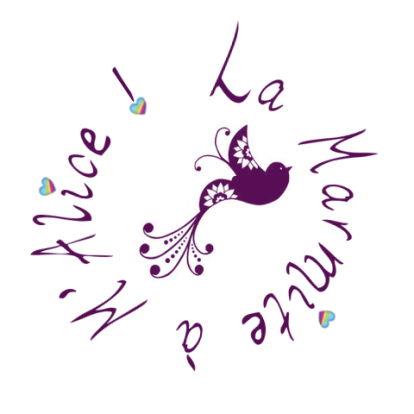 SamediDimancheLundiMardiMercrediJeudiVendrediMidiJournée dans le Marais Poitevin, pas de comptage de pp ! Pique nique avec Piémontaise, pâté, chips, fromage et tarte aux pommes...Salade de tomates et 30 g de fêta (2pp) ***1 tranche de jambon braisé (2pp) Purée de potimarron Frites à l'Actifry (150 g 4pp)***1 pomme Gâteau au chocolat 6ppRestes de la veille :Dinde à l'ananas et riz (10pp) 50 g de pain (3pp)***1 yaourt nature + 5 g de sucre (2pp)1 bananePlat sorti du congel :Poulet Quinoa / Ananas (8pp)50 g de pain (3pp)***1 yaourt nature (2pp)1 compote sans sucre ajouté (2pp)Hamburgers maison (recette à venir) parce que c'est mercredi, et qu'il faut bien que je trouve une recette qui fasse plaisir aux enfants et qui rentrent dans mes pp :p On en reparle donc...Plat sorti du congel :Sauce Bolognaise WW (3pp) 200 g de pâtes (6pp)10 g de parmesan (1pp)***1 Yopa Cerise (2pp)1 pomme Restes de la veille :2 tranches de rôti de porc (2pp)Semoule 150 g cuits (5pp) aux raisins (1pp)Haricots verts***50 g de pain (3pp)1 Yopa Cerise (2pp)
1 pommeSoir... diner dans un restau très sympa avec saumon fumé home made, agneau en croûte et mogettes, tarte pomme et angélique... Dinde Sautée à l'Ananas (5 pp)
150 g de riz (5 pp) ***1 Yopa Cerise (2pp) 
1 PommeBlanc de poulet à l'optigrill (4pp)Ratatouille rôtie (1pp)150 g de pâtes (5pp) ***1 Yopa Abricot (2pp)1 pommePoulet Coco Basilic (5pp)150 g de riz (5pp)***Pana Cotta (1pp)1 pommeJambon (2 tranches, 2pp)Brocolis vapeur (oui oui on a dit burgers le midi !!) 
100 g de pâtes (3 pp) ***1 pomme Je prévois un menu très light, je l'enrichirai si les burgers du midi me le permettent :p Betteraves Vinaigre + crème liquide à 4% MG ***2 tranches de rôti de porc (2pp)Semoule 150 g cuits (5pp) aux raisins (1pp)Haricots verts***1 yaourt au lait entier (3pp)1 bananeGrosse saladeSalade verte30 g de bacon grillé (1pp)Blanc de poulet grillé 60 g (2pp)Copeaux de parmesan 10 g (1pp)Pommes de terre en robe des champs 200 g (4pp)EchaloteTomates séchées (1pp)Vinaigrette (2pp)